Заслушав отчёт  главы муниципального образования «Ленский район» о проделанной работе администрации  муниципального образования «Ленский район» за 2018 год, Районный Совет депутатов муниципального образования «Ленский район»                                                      Р Е Ш И Л:Утвердить отчёт  главы муниципального образования «Ленский район» Абильманова Ж.Ж. о его деятельности и деятельности администрации муниципального образования «Ленский район» за 2018 год  с оценкой «удовлетворительно».Правовому отделу администрации муниципального образования «Ленский район» разработать Положение о порядке представления и рассмотрения ежегодного отчета главы муниципального образования «Ленский район», утвержденное решением Районного Совета депутатов  от 10.06.2010 г. № 7-16, в новой редакции  с рассмотрением на  ближайшей очередной сессии.Опубликовать данный отчет в газете «Ленский вестник» и на официальном сайте администрации муниципального образования «Ленский район».МУНИЦИПАЛЬНОЕ ОБРАЗОВАНИЕ«ЛЕНСКИЙ РАЙОН»РЕСПУБЛИКИ САХА (ЯКУТИЯ)РАЙОННЫЙ СОВЕТДЕПУТАТОВ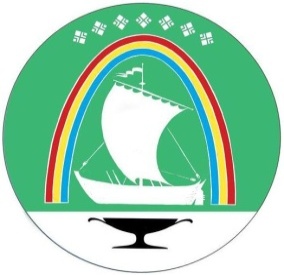 САХА РЕСПУБЛИКАТЫНЛЕНСКЭЙ ОРОЙУОНУНМУНИЦИПАЛЬНАЙ ТЭРИЛЛИИТЭОРОЙУОН ДЕПУТАТТАРЫН СЭБИЭТЭ          РЕШЕНИЕ           СЕССИИ          СЕССИЯ           БЫҺААРЫЫ          г. Ленск          Ленскэй к                                           от  29 апреля 2019 года                                                        № 12-5                                           от  29 апреля 2019 года                                                        № 12-5Об  отчёте  главы муниципального образования «Ленский район» за 2018 годПредседатель                                    Н.К. Сидоркина